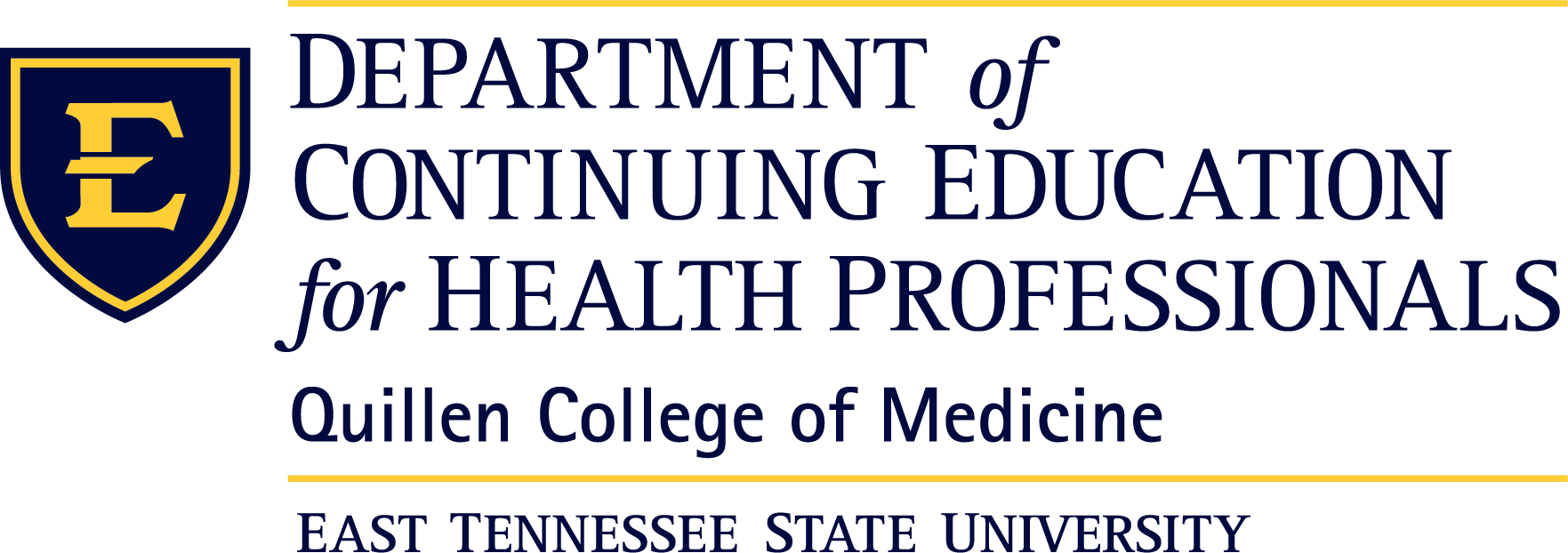 CHI Memorial GU/GYN Case Conference (1/9/23-1/8/24)CHI Memorial GU/GYN Case Conference - 2/8/2023February 8, 2023 7:00 AMOtherDescriptionCase conference to discuss GU/GYN patients and their treatment as a team. This is a prospective case conference. It is designed to obtain multidisciplinary input into the diagnosis and treatment options, as well as develop overall continuum of care.Learning Objectives1 Obtain multidisciplinary input into the diagnosis and treatment options for the presented GU/GYN patient.2 Determine an overall plan of care for the GU/GYN patient to improve patient outcomes.AccreditationThis activity has been planned and implemented in accordance with the Essential Areas and Policies of the Accreditation Council for Continuing Medical Education (ACCME) through the Quillen College of Medicine, East Tennessee State University. The Quillen College of Medicine, East Tennessee State University is accredited by the ACCME to provide continuing medical education for physicians.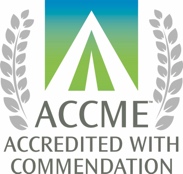 Credit DesignationCME Credit: The East Tennessee State University, Quillen College of Medicine designates this activity for a maximum of 1.00 AMA PRA Category 1 Credit(s)™. Physicians should claim only the credit commensurate with the extent of their participation in the activity.Non-Physician Credit: Quillen College of Medicine, East Tennessee State University designates this activity for a maximum of 1.00 participation hours.Nursing Credit: Up to 1.00 (1.00CH) continuing nursing education hours have been approved for this program. East Tennessee State University College of Nursing is approved as a provider of nursing continuing professional development by the North Carolina Nurses Association, an accredited approver by the American Nurses Credentialing Center’s Commission on Accreditation.Should you need special accommodation to fully participate in the program,please contact the Office of CME at (423) 439-8027.Please allow sufficient time to arrange the accommodation.Faculty & PlannersCommercial SupportThis activity has been developed without commercial support.Name of individualIndividual's role in activityName of Ineligible Company(s) / Nature of Relationship(s)Sanford C Sharp, MDCourse DirectorNothing to disclose - 11/01/2022Karen L. Frank, RN, DNP CPPS MSHAOther Planning Committee MemberNothing to disclose - 12/27/2022Melissa S Hood, MPHPharmacy PlannerNothing to disclose - 09/22/2022